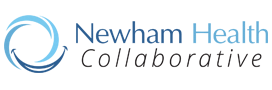 NEWHAM PRIMARY CARE SEVEN DAYS GP ACCESS SERVICEAt work or can't attend an appointment at your practice during the day, a number of GP and Nurse appointments are bookable via your GP, please CONTACT YOUR GP PRACTICE FOR A WEEKEND AND EVENING APPOINTMENTSALL GP PRACTICES IN NEWHAM CAN BOOK APPOINTMENTS AT THE FOLLOWING HUB’s:Ask your GP practice for a weekend or evening appointment, if you cannot make an appointment during regular day time GP surgery hours (Usually 08.00-18.30 Monday – Friday)